OntruimingsplanDe KrullevaarNovember 2017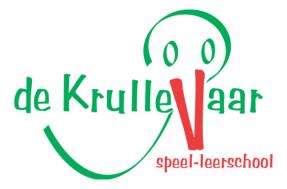 Inhoud1 Verantwoording ontruimingsplan 1.1 Doel en functie ontruimingsplan 1.2 Taken ontruimingsorganisatie 1.3 Verantwoordelijkheden 1.4 Beheer ontruimingsplan 2 Basisgegevens bedrijf 2.1 Bedrijfsgegevens 2.2 Personeel 2.3 Gegevens gebouw 3 Ontruimingsorganisatie 3.1 Overzicht BHV-ers 3.2 Operationaliteit BHV-ers 3.3 Beschikbaarheid en aanwezigheid 4 Materialen t.b.v. de ontruiming 4.1 Alarmerings- en communicatiemiddelen voor de BHV 4.2 Middelen om aanwezigen te alarmeren4.3 Overige BHV- materialen 5 Instructies voor het personeel 5.1 Voorlichting over de BHV 5.2 Procedure voor het melden van een incident door een werknemer 5.3 Handelen bij een ontruiming 6 Procedures voor de BHV 7 Oefenen 7.1 Registratie beheer ontruimingsoefeningen 7.2 Evaluatie en rapportage BijlagenBijlage 1 Plattegrond scholencomplex De Bonte Berg1 Verantwoording ontruimingsplan1.1 Doel en functie ontruimingsplanHet doel van het ontruimingsplan is dat, indien nodig, de school goed, snel en veilig ontruimd kan worden. Het is belangrijk dat iedereen weet wat er van hem/haar verwacht wordt.1.2Taken ontruimingsorganisatieDe BHV-ers zijn verantwoordelijk voor een goede ontruiming van de school. Zij zorgen voor onderling contact, contact met de andere school en indien nodig contact met de hulpdiensten.De BHV-ers zijn:Naam				Functie			WerkdagenPeter Soonius		Directie			ma-di-wo-do-vrMohamed Bouraada	Conciërge			ma-di-wo-do-vrWilfred Bijvoet		Groep 7			ma-di-Paula Vinke			Directie/groep 7		di-wo-do-vrChantal Meijrink		Groep 8			ma-di-wo-do-vrDiane Kleijer			Groep 6			ma-di-woLinda Rietveld		Groep 1/2			ma-di-wo-do-vrSaran Algra			Groep 1/2			ma-diIrene van Asselt		Groep 1/2			do-vr1.3 VerantwoordelijkhedenAls het ontruimingssignaal klinkt in de school treedt het ontruimingsplan in werking. De eerste BHV-er ter plaatse (in de gang bij de deur van De Krullevaar) neemt de portofoon en zoekt contact met de andere school en indien nodig met de hulpdiensten. Deze BHV-er wordt hoofd- BHV-er. De hulpdiensten worden gewaarschuwd door de hoofd-BHV-er van de school waarin het voorval plaatsvindt. De locatie van de brand is terug te vinden op het brandmeldpaneel bij de voordeur. Let op: liefst de hulpdiensten informeren via een vaste lijn, zodat de locatie direct vastgesteld kan worden en eventueel kan worden teruggebeld. Anders in ieder geval melden welke hulpdiensten nodig zijn en dat het om basisschool De Krullevaar in De Meern gaat.De overige BHV-ers dragen de verantwoordelijkheid voor hun groep over aan een collega en zorgen voor het leegvegen van het gebouw.Chantal is verantwoordelijk voor het leegvegen van de gang van de bovenbouw en de teamkamer.Diane (ma-wo) of Paula (do-vr) is verantwoordelijk voor het leegvegen van de middenbouw en de IB-kamer.Linda is verantwoordelijk voor het leegvegen van de onderbouw en de directiekamers. Indien mogelijk neemt Peter of Mohamed dit van haar over.Iedere leerkracht weet de route voor zijn/haar groep en heeft een vaste rij. Ook neemt de leerkracht de kaart mee en de presentielijst. Ramen en deuren worden gesloten, maar spullen blijven op de werkplek.Alle leerling gegevens (contactnummers) worden ook bewaard in de schuur.1.4 Beheer ontruimingsplanDe directie stelt het ontruimingsplan op, in samenwerking met de BHV-ers. Ieder jaar, na de BHV-cursus, wordt het plan (indien nodig) bijgesteld.2 Basisgegevens De Krullevaar2.1 BedrijfsgegevensBasisschool De KrullevaarStraat en nummer : Keerderberg 27Postcode en plaats : 3453 RD De MeernTelefoonnummer : 030-6776147E-mail :p.soonius@dekrullevaar.nl; p.vinke@dekrullevaar.nlMedegebruikers: Basisschool Het VeldhuisDirecteur : Monique Rijnsburger, Hoofd BHV: Wesley Medegebruikers : NSO KokoKinderfysiotherapie:Schoonmakers: Tahar AlarmnummersExternAmbulance : 1-1-2Brandweer : 1-1-2Politie : 1-1-22.2 PersoneelAantal medewerkers van De Krullevaar : tenminste 14 + 350 leerlingenWerktijden : medewerkers zijn aanwezig tussen 8.00 uur en 17.00 uurDe leerlingen zijn aanwezig tussen 8.15 uur en 14.45 uurDerden : Bezoekers : ouders zijn aanwezig tussen 8.15 en 8.30 uur.Kinderfysiotherapie:NSO Koko: Schoonmaak: Dagelijks van 14.45 uur tot 21.00 uur2.3 Gegevens gebouwBedrijfsstoffenGasHoofdaansluiting : achterin bij het VeldhuisSleutelbeheerder : iedere leerkracht (200-sleutel)ElektriciteitHoofdaansluiting : achterin bij het Veldhuis, samen met waterSleutelbeheerder : directie en conciërge, schoonmaak (1000-sleutel)WaterHoofdaansluiting : achterin bij het Veldhuis, samen met elektriciteitSleutelbeheerder : directie en conciërge, schoonmaak (1000-sleutel)TekeningenTekeningen van het gebouw: zie bijlage.Bediening luchtbehandelingssysteemLocatie bediening ventilatiesysteem : elk lokaalLiftenLocatie bediening liften : de lift bevindt zich bij de Oranje zaal, in het gedeelte van Het Veldhuis. De sleutel van de lift bevindt zich in het sleutelkastje in de beheerderskamerCentrale deurbedieningLocatie bediening centrale deur : via de (vaste) telefoon, toestel opnemen en 55 toetsen.VluchtwegenIn iedere ruimte hang op de deur een plattegrond met daarop de vluchtroute.Aanduiding vluchtwegen: zie tekeningenLocatie noodverlichting: zie tekeningenLocatie plattegronden: zie tekeningenVerzamelplaatsDe leerkrachten en alle leerlingen verzamelen zich per groep buiten het hek voor het schoolplein, zo dicht mogelijk tegen de muur. Per groep wordt aangegeven of ze compleet zijn middels kaarten.Brandmeldinstallatie (BMI)Beheerder BMI : Den BoerLocatie BMI : zie tekeningenOntruimingsalarminstallatieBediener ontruimingsalarminstallatie : de leerkracht die een brand/ontruimingsnoodzakelijkheid ontdektBeheerder ontruimingsalarminstallatie : Locatie ontruimingsalarminstallatie : zie tekeningenBrandcompartimentenBrandcompartimenten : zie tekeningenBluswatervoorzieningenBluswatervoorzieningen : zie tekeningen3 Ontruimingsorganisatie3.1 Overzicht BHV’ersNaam				Functie			WerkdagenPeter Soonius		Directie			ma-di-wo-do-vrMohamed Bouraada	Conciërge			ma-di-wo-do-vrWilfred Bijvoet		Groep 7			ma-di-Paula Vinke			Directie/groep 7		di-wo-do-vrChantal Meijrink		Groep 8			ma-di-wo-do-vrDiane Kleijer			Groep 6			ma-di-woLinda Rietveld		Groep 1/2			ma-di-wo-do-vrSaran Algra			Groep 1/2			ma-diIrene van Asselt		Groep 1/2			do-vr3.2 Operationaliteit BHV’ersDe BHV-ers zijn altijd ter plaatse, waar nodig nemen ze taken van elkaar over.3.3 Beschikbaarheid en aanwezigheidBij het in/uit bord staat vermeld welke BHV-ers die dag aanwezig zijn.4 Materialen t.b.v. de ontruiming4.1 Alarmerings- en communicatiemiddelen voor de BHVAlarmerings- en communicatiemiddelen : portofoon in het kastje bij de voordeur, kanaal 13.Beheer : directie4.2 Middelen om aanwezigen te alarmerenWijze van alarmeren aanwezigen : een brandmeld-installatie met slow-whoop.4.3 Overige BHV- materialenBrandblussers (zie plattegrond) en EHBO-dozen (zie plattegrond).5 Instructies voor het personeel5.1 Voorlichting over de BHVIn de bouw- en teamvergadering is aandacht besteed aan het ontruimingsplan. Het team is op de hoogte van de BHV-ers en hun taken. Het team weet de vluchtroute(s) en heeft een leerlingenlijst en een kaart.De eerste (aangekondigde) ontruimingsoefening is op maandag 28 november om 13.30 uur. Er volgt in het voorjaar van 2017 een onaangekondigde oefening.5.2 Procedure voor het melden van een incident door een werknemerEen incident wordt vluchtig onderzocht door de ontdekker, er wordt een BHV-er gewaarschuwd, of indien nodig, wordt het ontruimingssignaal zelf gegeven.5.3 Handelen bij een ontruimingIedereen verlaat, met zijn groep, de school via de aangegeven route. De BHV-ers dragen hun groep over aan een collega en vegen de gangen leeg. De eerste BHV-er bij de portofoon is hoofd-BHV-er en neemt contact op met de collegaschool (kanaal 13).De BHV-ers zijn:Naam				Functie			WerkdagenPeter Soonius		Directie			ma-di-wo-do-vrMohamed Bouraada	Conciërge			ma-di-wo-do-vrWilfred Bijvoet		Groep 7			ma-di-Paula Vinke			Directie/groep 7		di-wo-do-vrChantal Meijrink		Groep 8			ma-di-wo-do-vrDiane Kleijer			Groep 6			ma-di-woLinda Rietveld		Groep 1/2			ma-di-wo-do-vrSaran Algra			Groep 1/2			ma-diIrene van Asselt		Groep 1/2			do-vr6. Procedures voor de BHVDe BHV-ers zijn:Naam				Functie			WerkdagenPeter Soonius		Directie			ma-di-wo-do-vrMohamed Bouraada	Conciërge			ma-di-wo-do-vrWilfred Bijvoet		Groep 7			ma-di-Paula Vinke			Directie/groep 7		di-wo-do-vrChantal Meijrink		Groep 8			ma-di-wo-do-vrDiane Kleijer			Groep 6			ma-di-woLinda Rietveld		Groep 1/2			ma-di-wo-do-vrSaran Algra			Groep 1/2			ma-diIrene van Asselt		Groep 1/2			do-vrChantal veegt de bovengang leeg, inclusief teamkamer.Diane/Paula veegt de middenbouwgang leeg, inclusief IB-kamer.Linda veegt de onderbouwgang leeg, inclusief directiekamer(s). Indien mogelijk neemt Peter of Mohamed deze taak van haar over.De eerste BHV-er bij de portofoon is de hoofd-BHV-er. Deze neemt contact op met Het Veldhuis en leest het brandmeldpaneel af (portofoon op kanaal 13). Als de brandhaard zich in ons deel van het gebouw, worden de hulpdiensten door de hoofd-BHV-er van de Krullevaar gealarmeerd. BHV-ers maken zich kenbaar via een hesje.7. Oefenen7.1. Registratie beheer ontruimingsoefeningenontruimingsoefeningen verrichtDatum oefening	28 novemberSoort incident	slow-whoop met sluiten van de branddeurenVertoonde gebrek(en)Welke oplossing(en) voor gebrek(en)Wie pakt gebrek(en) aanDatum oplossing(en) aangebracht7.2. Evaluatie en rapportageEvaluatie Ontruimingsoefening woensdag 11 oktober 2017Wat ging goed:- binnen 3 min. was iedereen buiten (inclusief externen)- de branddeuren sloten- vegers hebben geveegd volgens plan - overdragen groep van vegers ging goed-hek was open zodat iedereen er door konWat kan beter:- 2 groepen kleuters meenemen is lastig- portofoon (en hesjes) vergeten door De Krullevaar- alle ramen en deuren sluitenVoorstellen ter verbetering:- De veegtaak van Linda wordt indien mogelijk overgenomen door Peter of Mohamed- Hesjes in lokaal van BHV-er- Alle deuren en ramen sluiten- Eerste BHV-er ter plaatse neemt de portofoon en zoekt contact met het Veldhuis- Oefening onaangekondigd herhalen